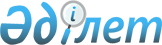 О внесении изменений в решение маслихата Есильского района Северо-Казахстанской области от 20 декабря 2013 года № 25/145 "О бюджете Есильского района Северо-Казахстанской области на 2014-2016 годы"Решение маслихата Есильского района Северо-Казахстанской области от 19 ноября 2014 года № 38/231. Зарегистрировано Департаментом юстиции Северо-Казахстанской области 28 ноября 2014 года № 3001

      В соответствии со статьей 106, 109 Бюджетного Кодекса Республики Казахстан от 4 декабря 2008 года, подпунктом 1) пункта 1 статьи 6 Закона Республики Казахстан от 23 января 2001 года «О местном государственном управлении и самоуправлении в Республике Казахстан», маслихат Есильского района Северо-Казахстанской области РЕШИЛ:



      1. Внести в решение маслихата Есильского района Северо-Казахстанской области от 20 декабря 2013 года № 25/145 «О бюджете Есильского района Северо-Казахстанской области на 2014-2016 годы» (зарегистрировано в Реестре государственной регистрации нормативных правовых актов под № 2491, опубликовано 7 февраля 2014 года в газетах «Есіл таңы» и «Ишим») следующие изменения:

       

пункт 1 изложить в следующей редакции:



      «1. Утвердить бюджет Есильского района Северо-Казахстанской области на 2014-2016 годы, согласно приложениям 1, 2, 3 соответственно, в том числе на 2014 год в следующих объемах:



      1) доходы 2 621 340,1 тысяч тенге;



      в том числе по:



      налоговым поступлениям 285 410 тысяч тенге;



      неналоговым поступлениям 9 328,2 тысяч тенге;



      поступлениям от продажи основного капитала 48 963 тысяч тенге;



      поступлениям трансфертов 2 277 638,9 тысяч тенге;



      2) затраты 2 582366,8 тысяч тенге;



      3) чистое бюджетное кредитование 35 947,9 тысяч тенге;



      в том числе:



      бюджетные кредиты 46 737 тысяч тенге;



      погашение бюджетных кредитов 10 789,1 тысяч тенге;



      4) сальдо по операциям с финансовыми активами 40 462 тысяч тенге;



      в том числе:



      приобретение финансовых активов 40602 тысяч тенге;



      поступления от продажи 



      финансовых активов государства 140 тысяч тенге;



      5) дефицит (профицит) бюджета - 37 436,6 тысяч тенге;



      6) финансирование дефицита 



      (использование профицита) бюджета: 37 436,6 тысяч тенге;



      поступление займов; 46 737 тысяч тенге;



      погашение займов; 10 789,1 тысяч тенге;



      используемые остатки бюджетных средств 1 488,7 тысяч тенге.»;

       

пункт 10 изложить в следующей редакции:



      «10. Учесть в бюджете района на 2014 год поступление целевых трансфертов из областного бюджета, в том числе:



      на софинансирование ремонта жилищно-коммунального хозяйства, инженерно- транспортной инфраструктуры и социально-культурных объектов и благоустройства населенных пунктов в рамках Дорожной карты занятости 2020 утвержденной Постановлением Правительства Республики Казахстан от 19 июня 2013 года № 636 «Об утверждении Дорожной карты занятости 2020»;



      на проведение ветеринарных мероприятий по энзоотическим болезням животных;



      на разработку проектно-сметной документации на строительство сетей теплоснабжения в селе Явленка Есильского района;



      на увеличение уставного капитала государственного коммунального предприятия на праве хозяйственного ведения «Ақ– Бұлақ» акимата Есильского района;



      на разработку проектно-сметной документации по реконструкции электролинии ВЛ-0,4 кВ и КТП 10/0,4 в селе Горное Есильского района;



      на разработку проектно-сметной документации на строительство канализационных сетей и очистных сооружений канализации в с. Явленка Есильского района;



      на разработку проектно-сметной документации на строительство 27 квартирного жилого дома в селе Явленка Есильского района;



      на разработку проектно-сметной документации на строительство 27 квартирного жилого дома в селе Явленка Есильского района (внешние и инженерные сети и благоустройство территории).



      Распределение указанных целевых трансфертов из областного бюджета определяется постановлением акимата Есильского района Северо-Казахстанской области о реализации решения маслихата Есильского района Северо-Казахстанской области «О бюджете Есильского района Северо-Казахстанской области 2014-2016 годы»;

       

приложение 1 к указанному решению изложить в редакции согласно приложению 1 к настоящему решению.



      2. Настоящее решение вступает в действие с 1 января 2014 года.

 

  

Бюджет Есильского района на 2014 год

 
					© 2012. РГП на ПХВ «Институт законодательства и правовой информации Республики Казахстан» Министерства юстиции Республики Казахстан
				

      Председатель сессии 

маслихата Есильского района 

Северо-Казахстанской области



      Секретарь 

маслихата Есильского района 

Северо-Казахстанской областиЮ. Метринский

 

 

Т. Мукашев

Приложение 1 к решению маслихата Есильского района Северо-Казахстанской области от 19 ноября 2014 года № 38/231

Приложение 1 к решению маслихата Есильского района Северо-Казахстанской области от 20 декабря 2013 года № 25/145

КатегорияклассподклассНаименованиеСумма (тысяч тенге)Доходы2 621 340,1

1Налоговые поступления285 410,03Социальный налог176 4101Социальный налог176 4104Налоги на собственность82 0611Налоги на имущество38 8183Земельный налог5 4934Налог на транспортные средства 36 0005Единый земельный налог1 7505Внутренние налоги на товары, работы и услуги19 7982Акцизы2 0303Поступления за использование природных и других ресурсов10 7884Сборы за ведение предпринимательской и профессиональной деятельности6 9808Обязательные платежи, взимаемые за совершение юридически значимых действий и (или) выдачу документов уполномоченными на то государственными органами или должностными лицами7 1411Государственная пошлина7 141

2Неналоговые поступления9 328,21Доходы от государственной собственности4 4655Доходы от аренды имущества, находящегося в коммунальной собственности1 2447Вознаграждения по кредитам, выданным из государственного бюджета17,29Прочие доходы от государственной собственности3 2042Поступления от реализации товаров (работ, услуг), государственными учреждениями, финансируемыми из государственного бюджета51Поступления от реализации услуг, предоставляемыми государственными учреждениями, финансируемыми из местного бюджета54Штрафы, пени, санкции, взыскания, налагаемые государственными учреждениями, финансируемыми из государственного бюджета, а также содержащимися и финансируемыми из бюджета (сметы расходов) Национального Банка Республики Казахстан 3581Штрафы, пени, санкции, взыскания, налагаемые государственными учреждениями, финансируемыми из государственного бюджета, а также содержащимися и финансируемыми из бюджета (сметы расходов) Национального Банка Республики Казахстан, за исключением поступлений от организаций нефтяного сектора 3586Прочие неналоговые поступления4 5001Прочие неналоговые поступления4 500

3Поступления от продажи основного капитала48 9633Продажа земли и нематериальных активов48 9631Продажа земли48 963

4Поступления трансфертов 2 277 638,92Трансферты из вышестоящих органов государственного управления2 277 638,92Трансферты из областного бюджета2 277 638,9

Функциональная группаАдминистратор бюджетных программПрограммаНаименованиеСумма (тысяч тенге)II. Затраты2 582 366,8

1Государственные услуги общего характера248 699,6112Аппарат маслихата района (города областного значения)12590001Услуги по обеспечению деятельности маслихата района (города областного значения)12590122Аппарат акима района (города областного значения)68201001Услуги по обеспечению деятельности акима района (города областного значения)64428003Капитальные расходы государственного органа3773123Аппарат акима района в городе, города районного значения, поселка, села, сельского округа147 610,6001Услуги по обеспечению деятельности акима района в городе, города районного значения, поселка, села, сельского округа.147610,6459Отдел экономики и финансов района (города областного значения)20298001Услуги по реализации государственной политики в области формирования и развития экономической политики, государственного планирования, исполнения бюджета и управления коммунальной собственностью района (города областного значения)19820003Проведение оценки имущества в целях налогообложения270011Учет, хранение, оценка и реализация имущества, поступившего в коммунальную собственность208

2Оборона8 844122Аппарат акима района (города областного значения)8 844005Мероприятия в рамках исполнения всеобщей воинской обязанности 5 982006Предупреждение и ликвидация чрезвычайных ситуаций масштаба района (города областного значения)2 368007Мероприятия по профилактике и тушению степных пожаров районного (городского) масштаба, а также пожаров в населенных пунктах, в которых не созданы органы государственной противопожарной службы494

3Общественный порядок, безопасность, правовая, судебная, уголовно- исполнительная деятельность743458Отдел жилищно-коммунального хозяйства, пассажирского транспорта и автомобильных дорог района (города областного значения)743021Обеспечение безопасности дорожного движения в населенных пунктах743

4Образование1 925 833,0123Аппарат акима района в городе, города районного значения, поселка, села, сельского округа2 497,0005Организация бесплатного подвоза учащихся до школы и обратно в сельской местности2 497,0464Отдел образования района (города областного значения) 1 923 336009Обеспечение деятельности организаций дошкольного воспитания и обучения53 116040Реализация государственного образовательного заказа в дошкольных организациях образования105 498015Ежемесячные выплаты денежных средств опекунам (попечителям) на содержание ребенка - сироты (детей-сирот), и ребенка(детей), оставшегося без попечения родителей 4 889003Общеобразовательное обучение1 662 753006Дополнительное образование для детей 44 276001Услуги по реализации государственной политики на местном уровне в области образования11 159067Капитальные расходы подведомственных государственных учреждений и организаций26 719004Информатизация системы образования в государственных учреждениях образования района (города областного значения)6 166005Приобретение и доставка учебников, учебно-методических комплексов для государственных учреждений образования района (города областного значения)8 760

6Социальная помощь и социальное обеспечение 108 980,3451Отдел занятости и социальных программ района (города областного значения)87 125,3002Программа занятости24 603004Оказание социальной помощи на приобретение топлива специалистам здравоохранения, образования, социального обеспечения, культуры, спорта и ветеринарии в сельской местности в соответствии с законодательством Республики Казахстан4 712005Государственная адресная социальная помощь4813,2007Социальная помощь отдельным категориям нуждающихся граждан по решениям местных представительных органов11 050014Оказание социальной помощи нуждающимся гражданам на дому32 421016Государственные пособия на детей до 18 лет5 488,1017Обеспечение нуждающихся инвалидов обязательными гигиеническими средствами и предоставление услуг специалистами жестового языка, индивидуальными помощниками в соответствии с индивидуальной программой реабилитации инвалида4 038464Отдел образования района (города областного значения)357008Социальная поддержка обучающихся и воспитанников организаций образования очной формы обучения в виде льготного проезда на общественном транспорте (кроме такси) по решению местных представительных органов.357451Отдел занятости и социальных программ района (города областного значения)21 498001Услуги по реализации государственной политики на местном уровне в области обеспечения занятости и реализации социальных программ для населения19 871011Оплата услуг по зачислению, выплате и доставке пособий и других социальных выплат679010Материальное обеспечение детей-инвалидов, воспитывающихся и обучающихся на дому948

7Жилищно-коммунальное хозяйство36 391,3458Отдел жилищно-коммунального хозяйства, пассажирского транспорта и автомобильных дорог района ( города областного значения).4 214041Ремонт и благоустройство объектов в рамках развития городов и сельских населенных пунктов по Дорожной карте занятости 20204 214464Отдел образования района (города областного значения)2 202,3026Ремонт объектов в рамках развития городов и сельских населенных пунктов по Дорожной карте занятости 20202 202,3472Отдел строительства, архитектуры и градостроительства района (города областного значения)102072Строительство и (или) приобретение служебного жилища, развитие и (или) приобретение инженерно- коммуникационной инфраструктуры и строительство, приобретение, достройка общежитий для молодежи в рамках Дорожной карты занятости 2020100003Проектирование, строительство и (или) приобретение жилья коммунального жилищного фонда1004Проектирование, развитие, обустройство и (или) приобретение инженерно-коммуникационной инфраструктуры1458Отдел жилищно-коммунального хозяйства, пассажирского транспорта и автомобильных дорог района ( города областного значения)29 873012Функционирование системы водоснабжения и водоотведения4 732028Развитие коммунального хозяйства11 910015Освещение улиц в населенных пунктах9 877016Обеспечение санитарии населенных пунктов1 820017Содержание мест захоронений и захоронение безродных 0018Благоустройство и озеленение населенных пунктов1 534

8Культура, спорт, туризм и информационное пространство99 988,0123Аппарат акима района в городе, города районного значения, поселка, села, сельского округа14 522006Поддержка культурно-досуговой работы на местном уровне14 522465Отдел физической культуры и спорта района (города областного значения)5 932006Проведение спортивных соревнований на районном (города областного значения) уровне565007Подготовка и участие членов сборных команд района (города областного значения) по различным видам спорта на областных спортивных соревнованиях5 367455Отдел культуры и развития языков района (города областного значения)50 170003Поддержка культурно- досуговой работы 19 657006Функционирование районных (городских) библиотек29 854007Развитие государственного языка и других языков народа Казахстана659456Отдел внутренней политики района (города областного значения)6 457002Услуги по проведению государственной информационной политики через газеты и журналы6 259005Услуги по проведению государственной информационной политики через телерадиовещание198455Отдел культуры и развития языков района (города областного значения)6 977001Услуги по реализации государственной политики на местном уровне в области развития языков и культуры6 977456Отдел внутренней политики района (города областного значения)9 933001Услуги по реализации государственной политики на местном уровне в области информации, укрепления государственности и формирования социального оптимизма граждан8 120003Реализация мероприятий в сфере молодежной политики1 813465Отдел физической культуры и спорта района (города областного значения)5 997001Услуги по реализации государственной политики на местном уровне в сфере физической культуры и спорта5 997

10Сельское, водное, лесное, рыбное хозяйство, особо охраняемые природные территории, охрана окружающей среды и животного мира, земельные отношения90 117,3474Отдел сельского хозяйства и ветеринарии района (города областного значения)79 201,3001Услуги по реализации государственной политики на местном уровне в сфере сельского хозяйства и ветеринарии19 065099Реализация мер по оказанию социальной поддержки специалистов10 303006Организация санитарного убоя больных животных0007Организация отлова и уничтожения бродячих собак и кошек1 981008Возмещение владельцам стоимости взымаемых и уничтожаемых больных животных, продуктов и сырья животного происхождения39011Проведение ветеринарных мероприятий по энзоотическим болезням животных7 663,3013Проведение противоэпизоотических мероприятий40 150463Отдел земельных отношений района(города областного значения)10 916001Услуги по реализации государственной политики в области регулирования земельных отношений на территории района (города областного значения)10 916

11Промышленность, архитектурная, градостроительная и строительная деятельность7 990,3472Отдел строительства, архитектуры и градостроительства района (города областного значения)7 990,3001Услуги по реализации государственной политики в области строительства, архитектуры и градостроительства на местном уровне7 990,3013Разработка схем градостроительного развития территории района, генеральных планов городов районного (областного) значения, поселков и иных сельских населенных пунктов0

12Транспорт и коммуникации. Автомобильный транспорт 10 584458Отдел жилищно- коммунального хозяйства, пассажирского транспорта и автомобильных дорог района ( города областного значения).10 584023Обеспечение функционирования автомобильных дорог 10 584

13Прочие41 001469Отдел предпринимательства района (города областного значения)6 795001Услуги по реализации государственной политики на местном уровне в области развития предпринимательства и промышленности6 795123Аппарат акима района в городе, города районного значения, поселка, села, сельского округа24 387040Реализация мер по содействию экономическому развитию регионов в рамках Программы "Развитие регионов" 24 387459Отдел экономики и финансов района (города областного значения)17012Резерв местного исполнительного органа района (города областного значения)17458Отдел жилищно- коммунального хозяйства, пассажирского транспорта и автомобильных дорог района ( города областного значения).9 802,1001Услуги по реализации государственной политики на местном уровне в области жилищно-коммунального хозяйства, пассажирского транспорта и автомобильных дорог9 802,1

14Обслуживание долга17,2459Отдел экономики и финансов района (города областного значения)17,2021Обслуживание долга местных исполнительных органов по выплате вознаграждений и иных платежей по займам из областного бюджета17,2

15Трансферты3 177,7459Отдел экономики и финансов района (города областного значения)3 177,7006Возврат неиспользованных (недоиспользованных) целевых трансфертов3 177,7

III.Чистое бюджетное кредитование35947,9Бюджетные кредиты46737

Функциональная группаАдминистратор бюджетных программПрограммаНаименование 

10Сельское, водное, лесное, рыбное хозяйство, особо охраняемые природные территории, охрана окружающей среды и животного мира, земельные отношения46737474Отдел сельского хозяйства и ветеринарии района (города областного значения)46737009Бюджетные кредиты для реализации мер социальной поддержки специалистов46737Погашение бюджетных кредитов

категория класс подкласс Наименование Сумма (тысяч тенге) 

5Погашение бюджетных кредитов10789,101Погашение бюджетных кредитов10789,11Погашение бюджетных кредитов, выданных из государственного бюджета10789,1IV Сальдо по операциям с финансовыми активами 40462Приобретение финансовых активов40602

Функциональная группаАдминистратор бюджетных программПрограммаНаименование 

13Прочие40602458Отдел жилищно- коммунального хозяйства, пассажирского транспорта и автомобильных дорог района ( города областного значения).40602065Формирование или увеличение уставного капитала юридических лиц40602

категория класс подкласс Наименование 

6Поступления от продажи финансовых активов государства 14001Поступления от продажи финансовых активов государства 1401Поступления от продажи финансовых активов государства внутри страны140V Дефицит (профицит ) бюджета -37 436,6VІ Финансирование дефицита (использование профицита бюджета )37436,6

7Поступление займов467371Внутренние государственные займы467372Договоры займа46737

Функциональная группаАдминистратор бюджетных программПрограммаНаименование 

16Погашение займов10789,1459Отдел экономики и финансов района (города областного значения)10789,1005Погашение долга местного исполнительного органа перед вышестоящим бюджетом10789,1

8Используемые остатки бюджетных средств1488,71Остатки бюджетных средств1488,71Свободные остатки бюджетных средств1488,7